SPACE COAST RUNNERS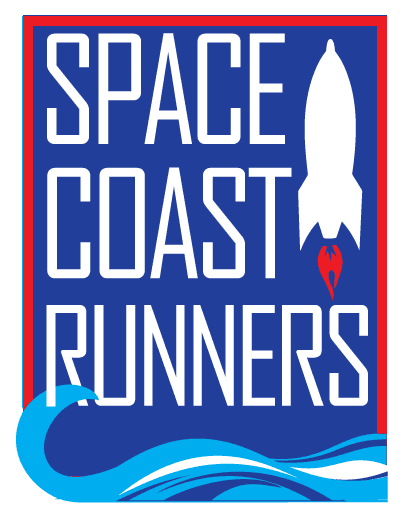 MINUTES OF August 2021 BOARD MEETINGFull Board Meeting - 7:00 PM EDT – Online MeetingBoard Members / Officers Present: Debbie Wells (President), Caeley Looney (Vice President), Paul Boucher (Treasurer), Terry Ryan (Secretary), Steve Hebert, Rachel Weeks, Kelly Kervin, Brittany Struefort, Bambi Sweeney, Donna Arnister, Marisa Flint, Kim DelTorchio, Stephen Bernstein, Kayla Cain
Meeting Called to Order: 7:02pmDebbie shared a “Safety tip from RRCA : to be alert – if you see fellow runner in distress call 911; educate running friends about harassment (verbal, physical) drivers, cyclists other runners – safely record incident if you see anything.Review of April Minutes (Terry) corrected spelling of Steve Hebert’s name, MTA Donna, 2nd Steve H passedTreasurer’s Report (Paul) Paul gave updates on our continued good financial position with this month’s budget report. MTA – Steve, Donna 2nd passed. He then discussed his coordinating the Neighborhood Fun Runs (NFR) this month in Titusville.  He said we need to talk it up in our neighborhoods, most from MI or north, if we are to be successful, we have to talk it up.  Sponsors Update (Caeley) She wanted to know what posting schedule is for sponsors, Brittany said she would be doing a FB live session about this maybe Wed. In today’s Youth series post she did mention the sponsor. If you are somewhere and talking about the series, mention the sponsor(s) Caeley to get with Brittany about race team siglets for 1st race. Lattner Global Group Keller Williams Real Estate – They will be providing a meeting space for our future meetings. Debbie indicated their office is located near Suntree and Wickham, an easy, central location. She never heard again from River Rocks. 1830 avail for committee meetings as well. She has logo for them. Paul indicated that our biggest money maker is the Space Coast Marathon. We received over what he budgeted last year, so we are in a good place to be able to do the things we need to do for the club.Upcoming Events (Debbie) SCR Calendar:  https://thedriven.net/cs/spacecoastrunners/site.event_calender?rnum=1781297614Neighborhood Fun Run 		Sandpoint Park	6:30PM 	08/24/2021SCR Youth Series #1			Merritt Island High	9:00AM	08/21/2021SCR Youth Series Race #1		Our Saviors School, Cocoa Beach													08/28/2021Neighborhood Fun Run 		Sandpoint Park	6:30AM	08/29/2021Childrens Hunger Project		Food Packing Cocoa, FL 									5:30PM	09/08/2021ROY Race #2:  Turtle Krawl		Nance Park, Indialantic – 7:30A	09/11/2021SCR Board Meeting			LGGKW Offices	7:00PM	09/20/2021SCR Youth Series Race #2		Palm Bay High School		09/25/2021Steve asked about the youth series reporting if we want to break out male, female in the reportin order to keep track of kids times, we could put in same folder as race results in order to see year over year the numbers…Debbie says no.Battle of Brevard Follow-up	(Terry) Wrap up of successful event. Viera winners!Volunteer NeedsSocial Committee ChairAnyone –Sent email to race team, looking for supportRacing Committee Chair.Kelly KervinNewsletter Chair & VolunteersKim DelTorchio Neighborhood Runs VolunteersJuly - Viera - Rachel Weeks (in progress)August - Paul Boucher - Titusville September - Cocoa Beach - (asking Jeff Gleacher) waiting on his reply for dates. These have been determined.October - Melbourne Beach - Kim DelTorchioNovember - Port St. John (starts Faye Lake park) – Donna A?December - off monthJanuary - Palm Bay - Kelly KervinFebruary - Merritt Island - Bambi SweeneyMarch - Melbourne - ?________________April - Rockledge - ?_________________SCM Support Volunteers – Kim DelTorchio Youth Series Volunteers Donna ArnisterKelly KervinMarisa FlintMaster’s Team Coordinator – Debbie WellsCelebration Night – Lead & VolunteersROY Race Tent Support Volunteer – Kelly KervinRace Results Coordinator – Steve HebertROY Calculator – Bambi - John Davis has not called her back, she is communicating w/x for his input. Brittany can help how it was set up. Brittany said “when we were developing it, have tool for dropping race.” This year we only need 3 out of 6 points races.Scholarship CommitteeMarisa FlintSteve HebertBudget CommitteePaul BoucherSteve Hebert	President’s Report	 (Debbie)SCR Christian Lake Memorial Scholarship – we will be setting up special account (would like a small committee to work on this) We agreed on this. We have renamed it, could stop there and just take Eye Dragon proceeds towards the scholarship, $2000 to each student. However, we had 1 club member wanting to leave money in his will to SCR, so should we set up a scholarship fund and manage it separately so $ is always there? We may also need to increase the amount given in future. We would set up by laws about how the fund would be managed. It will take work to put together, must develop marketing materials. Debbie talked to Kelly Lake and they are good with this. Brittany said that Kelly wants to donate money to the scholarship fund so she is good and that the fund would give us ability to give more $ or to more recipients. There was discussion to build base set of money and fund the scholarship off the earnings. Donna says great idea. Steve H asked if we are going to set up separate? Paul says yes, report it in to the books but keep it separate. Debbie says set up committee and include the Lake family. Steve H will be on the committee. Motion to start process to set this up Steve B, Marisa 2nd, approved. Steve, Paul, Shane, and someone from the Lake family. Paul says have odd number no more than 5.Runner Safety Debbie– owes B newsletter items about runner safety. Race Sponsorships - Holiday Beach Series (Fall)-charity is the Cocoa Beach youth programs & Children’s Series (Spring).We talked last year about sponsoring other races such as the Tooth Trot downtown MLB, Brianna Marie, and 1 other. The beneficiaries are for the individual race charities. For as little as $250 we can be a sponsor of these series. Brittany says no with Children’s series, Kelly K agrees with Brittany, due to the fact that 3 conflict with our series races and 1 conflicts with Chuck Wagon. Motion from Terry, Kelly 2nd, approved for Holiday series only. Kelly made a motion not to sponsor the Children’s series,  but Paul is opposed to “not giving money” to the Children’s series…says we have money in our budget, we have only donated $250 so far this year and that maybe we should support other races that we did not pick for our series. Debbie says we could give some to the other races that are not in our series…there was some confusion then Brittany explained that we charge the races to be in our series and Paul says we charge $75 and give members a discount…The following races “No place like home”, “Super hero”, “Reindeer run”, ”Harriet More” race, “Sprint for Sight” were not selected for series. Brittany suggested “Be a Buddy or Hometown Heros” would also be good. Debbie asked how much left budgeted Paul stated $4000 only spent $250. Brittany says also hold out something to donate to partner groups that help out with Marathon clean up. There was discussion concerning the Rockledge track funding – Brittany will find out if the half cent tax increase will cover the Rockledge track improvements. Bambi looking into how much this will go towards track, how much they need for equipment… Debbie and Paul will get together to list of good candidates for our sponsorship, we could do 6 at $250, and leave enough for a group to help with clean up. They will put out for a vote to the board. Debbie wants it spread out throughout the county and smaller races. Stephen suggested it would be good outreach, marketing, and exposure where we don’t have members, like the north and south where we may get memberships from these. Debbie says good thought. Table Kelly’s motion and address this at the next meeting.	4.	Masters Team – full membership notification of availability		5.	Water on River Road – We would like to have a host for Sunday AM – thoughts? Rachel is the sub. We may want to buy a spare set of coolers, Brittany will ask Don and Denise if they have extras. We will order more Gatorade as it is a better product for the coolers. Need to get Carol to make Gatorade name tags for the coolers. Need by October. Decision made to purchase new cooler for spare set.	6.	Consolidated Electronic Records (Google Drive for Non-Profits) All agendas are moved to Drive, Brittany says we have used 28% of capacity, there could possibly be a google charge if we need to have more room. We need to be careful that we are not saving personal things on the Space Coast Runners drive.•	Newsletter Support: Debbie will ask Elisha if she wants to do Sept. October is Bambi, November is Kelly, December is Kim, January is Elisha.Ops Director Update		BrittanyMembership Report We have 830 members! Growth! 14 went inactive, some moved.Current Retail Report – We had 3 sales in July at $70. For year, $3360.70 in sales. Battle of Brevard had $30 sales. If we sell at youth series, send Brittany the sales sheet. We were asked if we would be interested in purchasing SCR runners socks…fashion side verses athletic. Majority said no.Summer Training Camp – Upcoming Events/Sponsors We have 63 registrations, nutrition night and Q & A was not well attended last year, but will do again, Debbie says get the date on calendar is it Nov 7th? Paul asked if we charge extra for non camp members, Brittany says yes. Pacers are back. Power of Pizza charities runs our Space Coast Classic, SCR needs to step up with sponsorships. Its more a challenge because it is close to Eat My Crust. Debbie says we are asking Power to run these races for us, she thinks it somewhat appropriate that members and BOD would get sponsors for these races. Donna asks to clarify…Debbie indicated we would help get sponsors primarily for Classic, How much do we need to raise? Brittany has sponsorship packets available, we charge runners $40. $2900 was raised last year, $3500 short of what was needed. Race takes 40 volunteers on race day alone, other option is RZ takes over race management. Kelly asked what would this look like?  We would probably have to give RZ half the proceeds. Motion by Donna to accept responsibility of half ($3000) of goal to get the needed sponsrs  Bambi 2nd, passed. Paul asks Brittany, could you send the package from last year? Debbie asks do we need to update the power of Pizza agreement? Brittany thinks it renews.
Committee ReportsSCR Race Committee (Kelly Kervin)1st meeting was last week, we are going to send out survey before next year’s series is selected, Complaint of Running on Island time not an official course, we will discuss provisions to pull race from series if major changes after race added to series. ROY Series Current Season UpdatesNext Season UpdatesSocial Committee (Terry Ryan) For the Neighborhood Fun Runs, Rachel suggests next year have 2 people, one faster, to keep up with everyone. Paul agrees as he had 2 courses-a bridge and a flat. Next Pub Run? Which brew run? We discussed several options: Carib, Playlinda is only twice a month, Kelly says new Mr Brews Tap House, doesn’t have a running group, Debbie says dog park bar in Suntree,  S Patrick long doggers Tues at 1830, Kelly will check onCopper chimney in Palm Bay. Neighborhood Runs -  6-8 runs in various places/coursesReport from Rachel on July – good meet ups.Report from Paul on August so far – small groups, suggested we maybe hook up with a brew run?SCR Youth Series (Donna Arnister) Saturday is Merritt Island, she sent out to her former school and 4 other teachers, a web platform, Peach Jar wanted her to pay so she said no. If anyone knows Palm Bay teachers to spread word/flyer to put on their FB page. Kelly will reach out to see how to avoid a charge to send out flyers. PTO fb page is not regulated by school so this is free. Sunrise elementary, Steve H will reach out to someone there. Brittany will drop the flyer into this agenda.  Volunteer Coordinator (Kim Del Torchio) Red Carpet is Oct 3rd. There are 3 water stations, may have Satellite track team help. They may also help with marathon clean up. Kim to work up FB post for Brittany to post. We have 6 people signed up already, 1 shift for 2 tables, 2 shifts for the longest table. 20 signed up for children hunger project. Get Started on SCM VolunteersRed Carpet Run Water Station  Race Results – Steve Battle of Brevard is not in this month. Terry will need to get him data.SCR Racing Team UpdatesSCR Race Team Updates – Caeley/Rachel Running on Island Time dry run is this weekend, see FB page, Uniforms are still pending, LS shirts are in, hoping the singlets will be done, Debbie has hats, SCR Masters Team updates - will pick up after the 28th. Targeting December Sr. games and Nationals next year. Senior Games Team – support for Nationals in May 2022; Qualifiers in 2019, 2020 and 2021 will be eligible.  Florida Senior Games – 12/4-11/2021 in Ft. Lauderdale (TBD)2021-2022 Racing Season Team Development – Debbie to reach out to Jackie Schmoll to help coordinate race schedule and then we will recruit.  Debbie has someone who will donate free coaching to track eventsNew Business - From the floor, 35 members took advantage of the All in One Series, the sign up window is closed for this.Next Meeting is Sept 20th at Keller Williams office. Meeting adjourned at 8:47PM